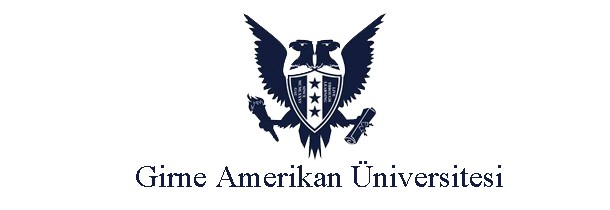 SAĞLIK MESLEK YÜKSEKOKULUİLK VE ACİL YARDIM BÖLÜMÜZORUNLU STAJI DOSYASIİÇERİK YAZ STAJI DEVAM ÇİZELGESİYAPILMASI GEREKEN ZORUNLU İŞLEMLER ve SAYILARIYAPILAN İŞ FORMUSTAJ DEĞERLENDİRME VE SONUÇ FORMU (Staj yetkilisi tarafından doldurulacak)YAZ STAJI DEVAM ÇİZELGESİNOT: Staj programına devam zorunludur.  Staj kesintisizdir ve bölünemez.  Resmi tatil veya bayram günleri staj süresinden sayılmaz.  Öğrencinin stajına devam edemeyeceğine dair üniversite hastaneleri, devlet hastaneleri ya da sağlık ocaklarından alınmış rapor ile belgelendirilmiş hastalık halleri, hastalık dışında doğal afetler, ailevi veya kabul edilebilir başka nedenlerle, stajına devam edemeyeceğine ilişkin resmi belge sunan ve mazereti staj yürütücüsünün kabul edilen öğrenciler, devam edemedikleri staj sürelerini gün ve saat olarak tamamlamak zorundadırlar.  Aksi halde  öğrenci stajdan başarısız kabul edilir.YAPILMASI GEREKEN ZORUNLU İŞLEMLER ve SAYILARI *YAPILAN İŞ FORMU (2. Bölümdeki her prosedür için doldurulmalıdır)K.K.T.C.GİRNE AMERİKAN ÜNİVERSİTESİSAĞLIK MESLEK YÜKSEK OKULUİLK VE ACİL YARDIM BÖLÜMÜSTAJ DEĞERLENDİRME VE SONUÇ FORMUSayın Staj Yürütücüsü;Kurumunuzda ……………….. iş günü staj süresini tamamlayan öğrencinin bilgi, beceri ve stajından yararlanma derecesini ve ilişkileri ile davranışlarının niteliklerini belirleyebilmek için aşağıdaki tabloyu gözlem ve tespitlerinize göre lütfen özenle doldurunuzDeğerlendirme yöntemi: Aşağıdaki tabloda bulunan değerlendirme kriterlerini 0-4 puan arasında değerlendirmeniz rica olunur. Puan Açıklaması:           0: Gözlem Yapılamadı    1: Zayıf       2: Orta   3: İyi           4: Çok İyiSTAJ YÜRÜTÜCÜSÜ DOKTOR KAŞE-İMZA:HASTANE MÜHRÜ :TARİH:NOT: Lütfen bu formu kapalı ve kapağı imzalanmış bir form içinde öğrenciye teslim ediniz.  Öğrencinin Adı ve Soyadı:Öğrencinin Okul Numarası: Yaz Stajı Yapılan Kurumun AdıStaj Başlama Tarihi:Staj Bitiş Tarihi:İŞ GÜNÜTARİH (Gün/Ay/Yıl)Çalışma Saatleri(geliş saati-çıkış saati)ÖĞRENCİNİN İMZASI YETKİLİNİN İMZASI 123456789101112131415161718192021222324252627282930İŞ GÜNÜTARİH (Gün/Ay/Yıl)Çalışma Saatleri(geliş saati-çıkış saati)ÖĞRENCİNİN İMZASI YETKİLİNİN İMZASI 313233343536373839404142434445464748495051525354555657585960A:HAVA YOLU GİRİŞİMLERİ-CPRSayıD:VASKÜLER GİRİŞİMLERSayıA1:Orafaringeal airway yerleştirme5D1:Periferik IV girişim10A2:Nazofaringeal airway yerleştirme3D2:Santral  IV girişim3A3:Balon-valve-maske kullanımı10A4:LMA yerleştirme5D3:Venöz kan alma15A5:Endotrakeal entübasyon5D4:Arterial kan alma5D5:IM enjeksiyon20A6:Alternatif hava yolu girişimleri5D6:SC enjeksiyon20A7:Transport vantilatör kullanımı10D7:Aşı uygulama20A8:Oksilatör kullanımı10D8:Parmak ucu kan şekeri ölçme20A9:Yabancı cisim çıkarma yetişkin3E:GENEL BECERİLERA10:Yabancı cisim çıkarma infant3E1:Steril eldiven giyme-çıkarmaA11:CPR yetişkin10E2:Yüzey dekontaminasyonuA12:CPR pediatrik5E3:Alet dekontaminasyonu-temizlikB:KARDİ YOTORASİK GİRİŞİMLERG:TRAVMA GİRİŞİMLERİB1:Steteskop kullanımı30G1:Servikal boyunluk uygulama15B2:Carotis arter,üst-alt ekst.nbz.myn.30G2:Travma tahtası yerleştirme(y,p)15B3:Tansiyon ölçümü yetişkin,pediatrik30G3:Kaşık sedye kullanımı10B4:Kardiyak monitörizasyon30G4:Üst ekstremite atel uygulama10B5:EKG çekimi ve yorumu10G5:Alt ekstremite atel uygulama10B6:Karotis sinüs masajı5G6:Üçgen sargı uygulama20B7:Sedoanalijezi10B8:Senkronize Kardiyoversiyon5G7:Yara pansumanı20B9:Defibrilasyon5G8:Yanık pansumanı20G9:Basit sütür5B10:O2 uygulama50H:GENİTOÜRİNER GİRİŞİMB11:İnhalar uygulama10H1:Erkekte üretral kateterizasyon5B12:Nebilizatör uygulama20H2:Kadında üretral kateterizasyon3C:GASTROENTEROLOJİK GİRİŞİMH3:Normal doğuma yardım2C1:Nazogastrik sonda takma10C2:Oragastrik sonda takma10C3:Mide lavajı10C4:Aktif kömür uygulama10C5:Lavman uygulama15C6:Rektal yolla ilaç uygulama10Yapılan İş:Sayfa No:Tarih:STAJ YÜRÜTÜCÜSÜNÜN KONTROLU(Kaşe-imza):STAJ YÜRÜTÜCÜSÜNÜN KONTROLU(Kaşe-imza):ÖğrencininStaj YerininAdı Soyadı:Adı:Öğrenci No:Yeri:Bölümü / Sınıfı:Servisi:Staj Yürütücüsünün (Staj yerinde stajyer öğrenciden sorumlu yetkili, deneyimli personeli)Staj Yürütücüsünün (Staj yerinde stajyer öğrenciden sorumlu yetkili, deneyimli personeli)Ünvanı:Ünvanı:Adı Soyadı:Adı Soyadı:DEĞERLENDİRİLECEK KRİTERLERDEĞERLENDİRME PUANLARIDEĞERLENDİRME PUANLARIDEĞERLENDİRME PUANLARIDEĞERLENDİRME PUANLARIDEĞERLENDİRME PUANLARIHastane  Kurallarına Uyum01234Çalışma Saatlerine Uyum01234Hastalara Karşı Tutum 01234Temel-İleri Yaşam Desteği, Havayolu Girişimleri-CPR Uygulama (Airway, Balon-valve-maske Kullanımı, Endotrakeal  Entübasyon, Alternatif hava yolu girişimleri,Yabancı cisim çıkarma yetişkin çocuk, İlaçları doğru doz ve zamanında uygulama, Defibrilasyon, Kardiyoversiyon İşlemlere olan ilgisi,gayreti ve becerisi)01234Farklı Ekipman ve Aletleri Kullanabilme(Steteskop,Tansiyon aleti, Kardiyak moniterizasyon, EKG çekimi ve yorumu,Senkronize Kardiyoversiyon, O2 uygulama, Aspiratör Kullanma,Yanık Seti, Laringoskop Kullanımı, Alet Dekontaminasyonu-Temizlik vb.)01234Farklı Girişimleri Uygulayabilme(Kadın-Erkek Üretral  Kateterizasyon, Nazogastrik-Orogastrik Sonda Uygulama, Mide Lavajı, Aktif Kömür Uygulama,İlaç Uygulama(Oral, Endotrakeal, IV,IM,SC, İntraossoöz, Rektal yol,İnhaler yol) Santral Girişim,Steriliteye dikkat etme vb.)01234Hasta/Kazazedeye Yaklaşımda İlkelere Uyma BecerisiAnamnez Alma, Skalaları Kullanma, Hasta/Kazazedeyi Muayene Etme, Birincil ve İkincil Değerlendirme, Doğru Ön Tanı Koyabilme, Hızlı ve Doğru Karar Verip Uygulayabilme, Yaşam Bulguları ve Ritim Değerlendirme, Öncelikleri Belirleme ve İşlem Sırasını Doğru Yapabilme, Teorik Bilgisi ve Uygulamada Kullanabilme Yeteneği01234Travma Girişimlerini Uygulayabilme Becerisi(Servikal Boyunluk Kullanma, Travma Tahtası,Baş Tespit Yastığı, KED Yeleği, Üst ve Alt Ekstremite Atelleri, Bandaj Uygulama, Farklı ve Uygun Sedyeyi Kullanabilme (Kombinasyon, Vakum, Scoop, Ambulans Sedyesi),Uygun Taşıma Tekniğini Kullanabilme ve Pozisyonu Ver.)01234Kişilerarası iletişim ve takım içindeki tutum 01234Mesleğe karşı ilgi ve şevk 01234Kılık ve Kıyafet 01234Karşılaştığı problemlerle başedebilme ve çözüm geliştirebilme 01234Çalışma Hızı01234TOPLAM PUAN